Formulaire de contact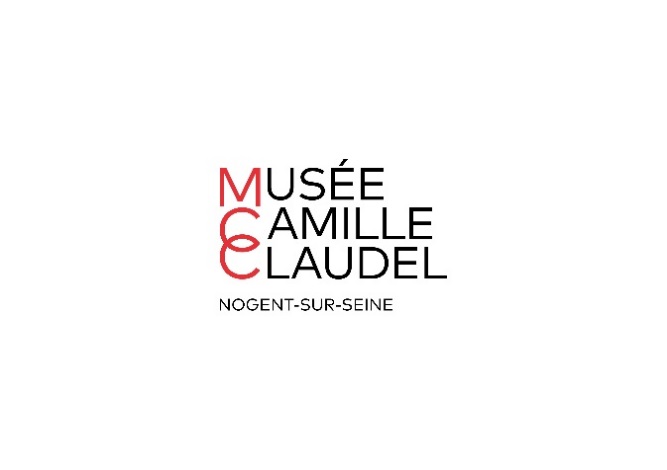 Groupe scolaire ou périscolaireÀ retourner au plus tard un mois avant la date demandée à jeunepublic@museecamilleclaudel.frLes groupes sont accueillis les jours d’ouverture du musée de 10h à 12h et de 13h30 à 17h.Pour certaines activités (voir programmation scolaire), deux groupes peuvent être accueillis sur une même journée. Merci de remplir un seul formulaire pour les deux groupes. Au-delà de 30 élèves, merci de scinder votre classe en deux groupes. Informations généralesNom, prénom et discipline de l’enseignant responsable de la sortie________________________________________________________________________________Courriel consulté régulièrement ________________________________________________________________________________________________Téléphone à contacter _________________________________________Nom de l’organisme ou de l’établissement ________________________________________________________________________________Adresse postale __________________________________________________________________________________________________________________________________________________________________Jour et heure de la sortieMerci de proposer plusieurs créneaux :Choix n°1	Jour ________________________________________________  Matin    Après-midiChoix n°2	Jour ________________________________________________  Matin    Après-midiChoix n°3	Jour ________________________________________________  Matin    Après-midiChoix n°4	Jour ________________________________________________  Matin    Après-midiEventuels impératifs horaires _______________________________________________________________________________________________________________________________________________________En cas d’indisponibilité des créneaux choisis, nous reviendrons vers vous.Type de visite et thématiqueClasse 1 Niveau ____________ Nombre d’élèves ___________ Nombre d’accompagnateurs _____________Discipline de l’enseignant ________________ Visite libre Visite commentée  Atelier (demi-journée) – un seul groupe accepté par demi-journée Visite et atelier (journée entière)  Cycle de plusieurs séances			Nombre de séances _______________________Thématique de l’activité envisagée (facultatif, le choix pourra être défini avec un médiateur) ________________________________________________________________________________________________Classe 2 Niveau ____________ Nombre d’élèves ___________ Nombre d’accompagnateurs _____________Discipline de l’enseignant ________________ Visite libre Visite commentée  Atelier (demi-journée) – un seul groupe accepté par demi-journée Visite et atelier (journée entière)  Cycle de plusieurs séances			Nombre de séances _______________________Thématique de l’activité envisagée (facultatif, le choix pourra être défini avec un médiateur) ________________________________________________________________________________________________Pause déjeuner Réservation d’un espace pour votre pique-nique (hors groupes en visite libre et sous réserve de disponibilité)     OUI    NON    SEULEMENT EN CAS DE MAUVAIS TEMPSMerci de nous faire part de vos impératifs ou demandes particulières ________________________________________________________________________________________________________________________________________________________________________________________________________________________________________________Adresse de facturationRaison sociale, nom de l’organisme ou de l’établissement________________________________________________________________________________Numéro & rue_______________________________________________________________________________________Code postal ________________________ Ville ______________________________________________________Téléphone ______________________________	Courriel __________________________________________Modalités de paiement Par mandat administratif (dans ce cas, merci de nous faire parvenir le bon de commande dans les meilleurs délais.) Par chèque, carte bancaire ou espèces sur place le jour de la visite (dans ce cas, merci de nous préciser la modalité de paiement par courrier électronique.)Tarification (par groupe de 30 élèves maximum)Attention Les demandes de réservation sont traitées en fonction du planning établi à la date de votre demande.Les réservations ne sont définitives qu’après envoi par nos soins d’une confirmation de réservation.En cas d’impossibilité de notre part d’honorer votre demande, nous vous contacterons directement afin de vous proposer une autre date et/ou un autre créneau de visite.Informations pratiques Musée Camille Claudel10 rue Gustave Flaubert10 400 Nogent-sur-Seinemuseecamilleclaudel.frContact service des publicsDu lundi au vendredi de 9h à 12h30 et de 14h à 17h30Par mail jeunepublic@museecamilleclaudel.frMentions légales RGPD En cochant cette case et en soumettant ce formulaire, j’accepte que mes données personnelles soient utilisées pour me recontacter dans le cadre de ma demande indiquée dans ce formulaire. Aucun autre traitement ne sera effectué avec mes informations. Je souhaite recevoir des informations sur la programmation du musée Camille Claudel / souscrire à la newsletter du musée Camille Claudel.Utilisation de vos données personnellesLa ville de Nogent-sur-Seine, responsable du traitement des données contenues dans ce formulaire, vous informe que ce traitement correspond à une mission d’intérêt public au regard de l’article 6 du Règlement Général sur la Protection des Données (RGPD). Les données recueillies sont nécessaires au traitement de votre demande de réservation ainsi que pour vous contacter en cas de nécessité liée à votre demande. Elles sont destinées exclusivement au personnel chargé de l’enregistrement de la réservation. En aucun cas elles ne seront rendues accessibles à des tiers sans votre accord exprès le cas échéant. Ces données sont conservées au-delà de la période de réservation à des fins de traitement de demande ultérieure de réservation ainsi que de communication, avec votre accord, dans le cadre de notre programmation.Vos droitsConformément à la Loi Informatique et Libertés ainsi qu’aux dispositions du Règlement Général sur la Protection des Données (RGPD), vous bénéficiez :- d’un droit d’accès, de rectification ou de suppression des informations vous concernant- du droit à la portabilité de vos données- du droit à la limitation d’un traitement vous concernant- du droit, pour motifs légitimes de vous opposer à ce que vos données fassent l’objet d’un traitement.Tout exercice de ces droits peut s’effectuer sur simple demande en vous adressant à communication@museecamilleclaudel.fr. Un justificatif d’identité sera requis pour toute demande d’exercice de droit.Pour aller plus loinSi vous souhaitez plus d’informations sur la protection des données personnelles et vos droits en la matière, vous       pouvez :- consulter le site de la CNIL : cnil.fr/professionnel - consulter le Délégué à la Protection des Données de la collectivité : agirhe.cdg54.fr/TDB/rgpd.aspxBénéficiaireAccès aux collections et expositions temporairesVisite commentée Atelier pratique artistiqueJournée au muséeAtelier pratique artistique avec intervenant extérieur Scolaires Nogent-sur-SeineGratuitGratuit25€ / classe25 € / groupe50 € / classeCentres de loisirs Nogent-sur-SeineGratuitGratuitGratuitGratuit-Scolaires et centres de loisirs Communauté de communes du NogentaisGratuit15 € / groupe35 €/ groupe50 € / groupe60 € /groupeScolaires et centres de loisirs hors Nogent-sur-Seine et Communauté de communes du NogentaisGratuit25 € / groupe50 € / groupe75 € / groupe75 € / groupeClasses Ulis et SEGPAGratuitGratuit25€ / classe25€ / classe50 € / groupe